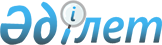 О стpоительстве электpометаллуpгического завода по пpоизводству неpжавеющих сталей в гоpоде АктюбинскеПостановление Кабинета Министpов Республики Казахстан от 7 апpеля 1993 г. N 275



        В целях удовлетворения нужд народного хозяйства Республики Казахстан
в конструкционных материалах, в том числе в листовом прокате из
нержавеющих сталей, Кабинет Министров Республики Казахстан  
п о с т а н о в л я е т :




        1. Одобрить инициативу предприятий и организаций - учредителей 
акционерного общества "КРАМДС-Спецсталь" о строительстве "под ключ" в 
г. Актюбинске с участием инофирм "Вестгрупп Интернешнл" и "Хутч Асосиетс" 
(Канада) и привлечением иностранного кредита электрометаллургического 
завода производительностью 200 тыс. тонн в год листового проката из 
нержавеющих марок сталей с вводом в действие в 1997 году.




        Министерству промышленности Республики Казахстан с участием 
акционерного общества "КРАМДС-Спецсталь" обеспечить в установленные сроки 
реализацию программы строительства электрометаллургического завода по 
производству нержавеющих сталей в комплексе с объектами его 
энергообеспечения и необходимой инфраструктурой.




        2. Министерству экономики, Министерству внешнеэкономических связей 
Республики Казахстан совместно с Алем Банком Казахстан в установленном 
порядке провести экспертизу документов на строительство 
электрометаллургического завода для представления правительственных 
гарантий на кредитное соглашение на общую сумму 1 млрд. долларов США.




        Принять к сведению, что валютное финансирование строительства завода
будет осуществляться его учредителями и иностранными партнерами с 
последующим погашением кредитов за счет поставки за рубеж готовой 
продукции, произведенной на данном предприятии.




        3. Главе Актюбинской областной администрации, органам государственного
управления оказывать акционерному обществу "КРАМДС-Спецсталь" и 
предприятиям, входящим в его состав, содействие в реализации программы 
производства нержавеющих сталей в городе Актюбинске.





    Премьер-министр
  Республики Казахстан


					© 2012. РГП на ПХВ «Институт законодательства и правовой информации Республики Казахстан» Министерства юстиции Республики Казахстан
				